NUCLEO DI VALUTAZIONECOMUNE DI ASSEMINIDocumento di attestazione Il Nucleo di Valutazione del Comune di ASSEMINI ha effettuato, ai sensi dell’art. 14, co. 4, lett. g), del d.lgs. n. 150/2009 e delle delibere ANAC n. 1310/2016 e n. 141/2019, la verifica sulla pubblicazione, sulla completezza, sull’aggiornamento e sull’apertura del formato di ciascun documento, dato ed informazione elencati nell’Allegato 2.1 – Griglia di rilevazione al 31 marzo 2019 della delibera n. 141/2019.Il Nucleo di Valutazione ha svolto gli accertamenti:□ tenendo anche conto dei risultati e degli elementi emersi dall’attività di controllo sull’assolvimento degli obblighi di pubblicazione svolta dal Responsabile della prevenzione della corruzione e della trasparenza ai sensi dell’art. 43, co. 1, del d.lgs. n. 33/2013Sulla base di quanto sopra, il Nucleo di Valutazione, ai sensi dell’art. 14, co. 4, lett. g), del d.lgs. n. 150/2009ATTESTA CHE□ l’Ente ha individuato misure organizzative che assicurano il regolare funzionamento dei flussi informativi per la pubblicazione dei dati nella sezione “Amministrazione trasparente”.□ l’Ente ha individuato nella sezione Trasparenza del PTPC i responsabili della trasmissione e della pubblicazione dei documenti, delle informazioni e dei dati ai sensi dell’art. 10 del d.lgs. 33/2013;ATTESTAla veridicità e l’attendibilità, alla data dell’attestazione, di quanto riportato nella griglia di cui all’Allegato 2.1. rispetto a quanto pubblicato sul sito dell’Ente e rimanda alla Scheda di sintesi sulla rilevazione (ALLEGATO 3).La griglia, la presente attestazione e la relativa scheda di sintesi dovranno essere pubblicati sul sito Internet dell’Ente, nella sezione “Amministrazione trasparente”, sotto-sezione di primo livello “Controlli e rilievi sull'amministrazione”, sotto-sezione di secondo livello “Organismi indipendenti di valutazione, Nuclei di valutazione o altri organismi con funzioni analoghe” denominazione dell’obbligo “Atti degli Organismi indipendenti di valutazione, nuclei di valutazione o altri organismi con funzioni analoghe- Attestazione dell'OIV o di altra struttura analoga nell'assolvimento degli obblighi di pubblicazione”.Data, 19/04/2019Il Nucleo di ValutazioneScheda di sintesi sulla rilevazione del Nucleo di ValutazioneData di svolgimento della rilevazioneData di inizio di rilevazione: 19/04/2019Data di attestazione: 19/04/2019Procedure e modalità seguite per la rilevazione Per poter procedere alla verifica della conformità tra quanto rilevato nella Griglia e quanto pubblicato sul sito istituzionale al momento dell’attestazione, il Nucleo ha proceduto al controllo delle pagine oggetto di rilevazione. In particolare è stata eseguita:verifica sul sito istituzionale, anche attraverso l’utilizzo di supporti informaticiIn merito alla valutazione della colonna COMPLETEZZA DEL CONTENUTO, il Nucleo ha effettuato la verifica della completezza dei dati rispetto alle informazioni richieste dalle previsioni normative. Il Nucleo non ha inteso valutare la completezza rispetto alla quantità di casi esistenti (es. Pianificazione e Gestione del Territorio)Estensione della rilevazione (nel caso di amministrazioni con uffici periferici)L’Ente non è strutturato con uffici periferici e articolazioni organizzative autonome.Aspetti critici riscontrati nel corso della rilevazioneDal controllo effettuato emerge un buon  livello di pubblicazione, si auspica comunque l’implementazione del Sito istituzionale dell’Ente garantendo un aggiornamento costante dei dati e delle informazioni da pubblicare in base alle disposizioni introdotte dal D.Lgs 97/2016.Dal controllo effettuato emerge la necessità di completare l’adeguamento della struttura della sezione “Amministrazione Trasparente” ai nuovi obblighi di cui al D.Lgs 97/2016. In particolare si evidenzia che la struttura di alcune “sotto-sezioni di secondo livello” non presenta l’ulteriore suddivisione per i vari obblighi, che risultano pertanto pubblicati in un'unica pagina (es. obblighi relativi a “Informazioni Ambientali” e “Pianificazione e Gestione del territorio”).Si evidenzia, infine, che nei casi in cui l’Ente abbia esplicitato le ragioni della mancata pubblicazione, con espressa indicazione sull’apposita pagina del sito istituzionale, questo Nucleo ha attribuito il massimo punteggio .vedi Faq ANAC.FAQ Anac1.7Quando l’amministrazione non svolge le attività alle quali si riferiscono i dati e le informazioni richiesti dalla normativa vigente in quanto, ad esempio, non conferisce incarichi di collaborazione e consulenza o non adotta bandi di concorso o di gara, come deve comportarsi ai fini della pubblicazione sul sito istituzionale?In questi casi, occorre che l’amministrazione, per ciascuna categoria di dati non pubblicati, espliciti le ragioni della mancata pubblicazione (ad esempio, “nel corso dell’anno 2013 non sono stati conferiti incarichi/non sono stati adottati bandi di concorso o di gara”) .Dott. Remo OrtuPresidenteDott. Paolo Deidda Componente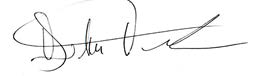 